7.18 ASCE Student Office Crawl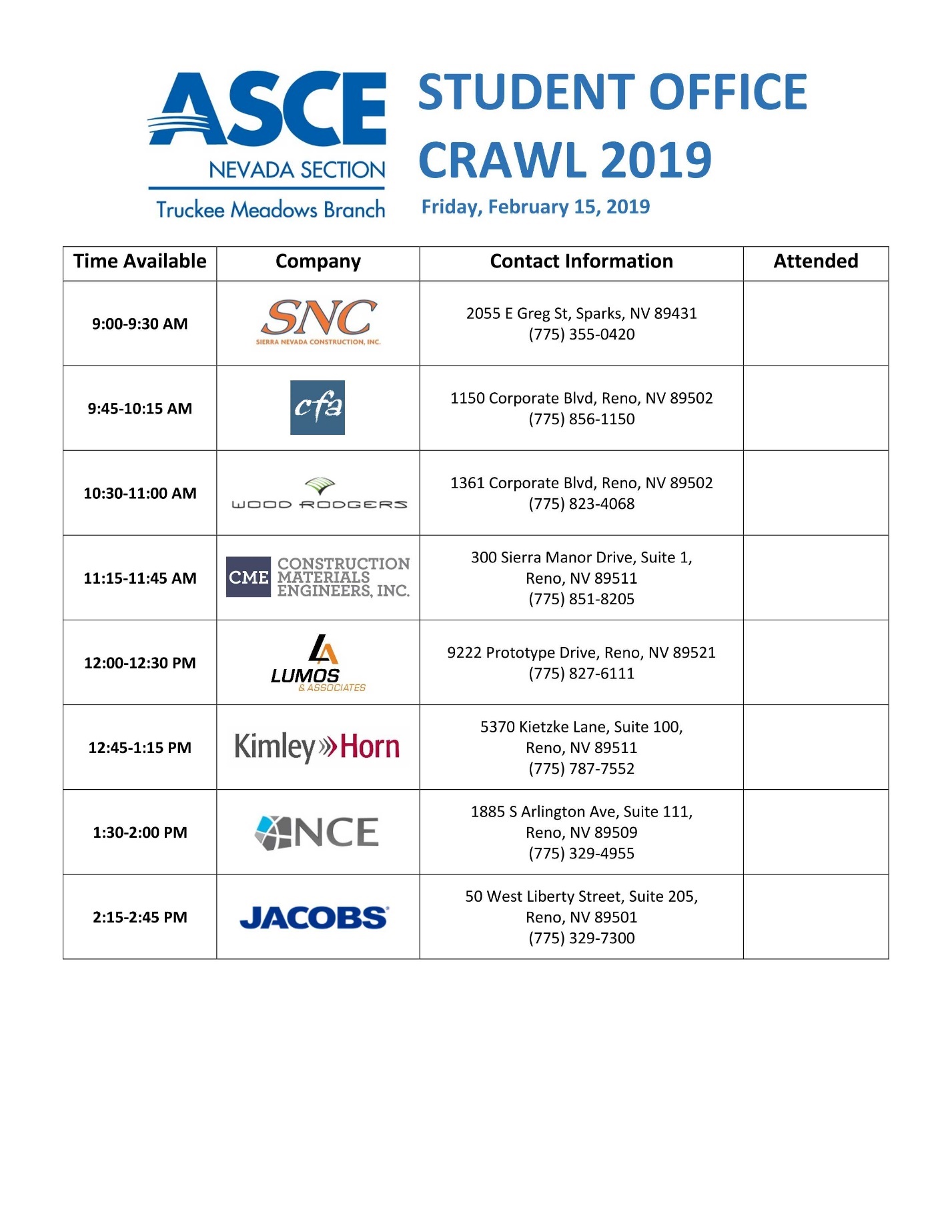 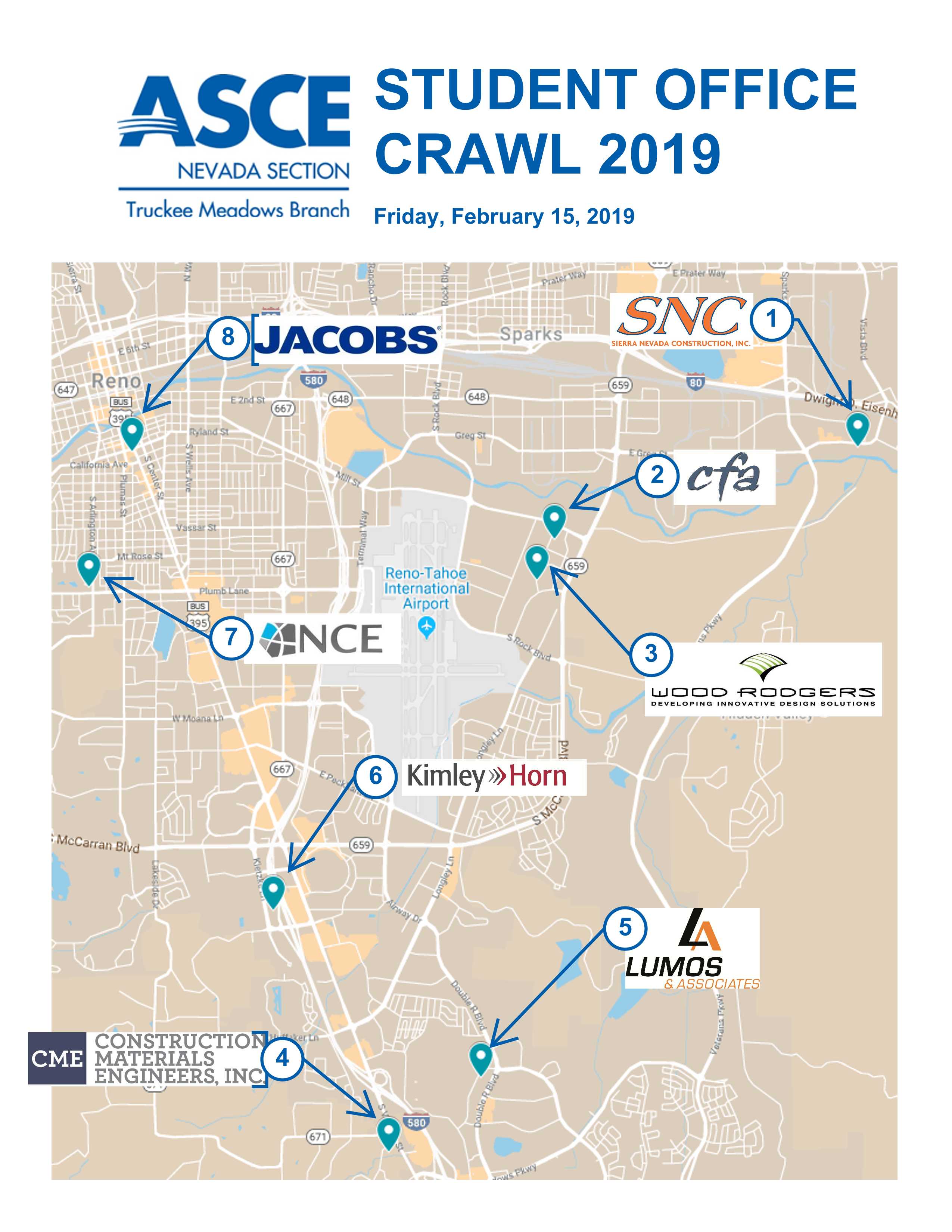 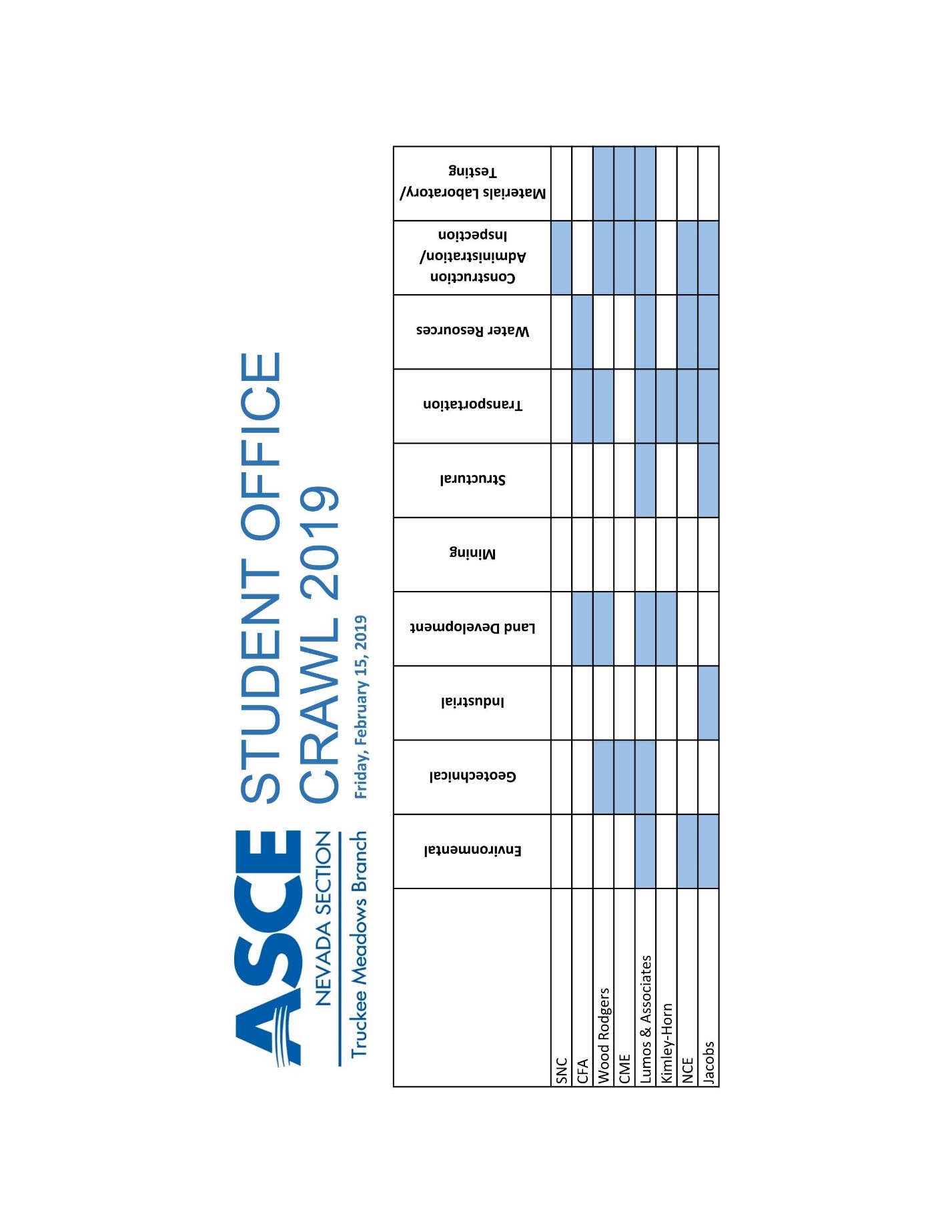 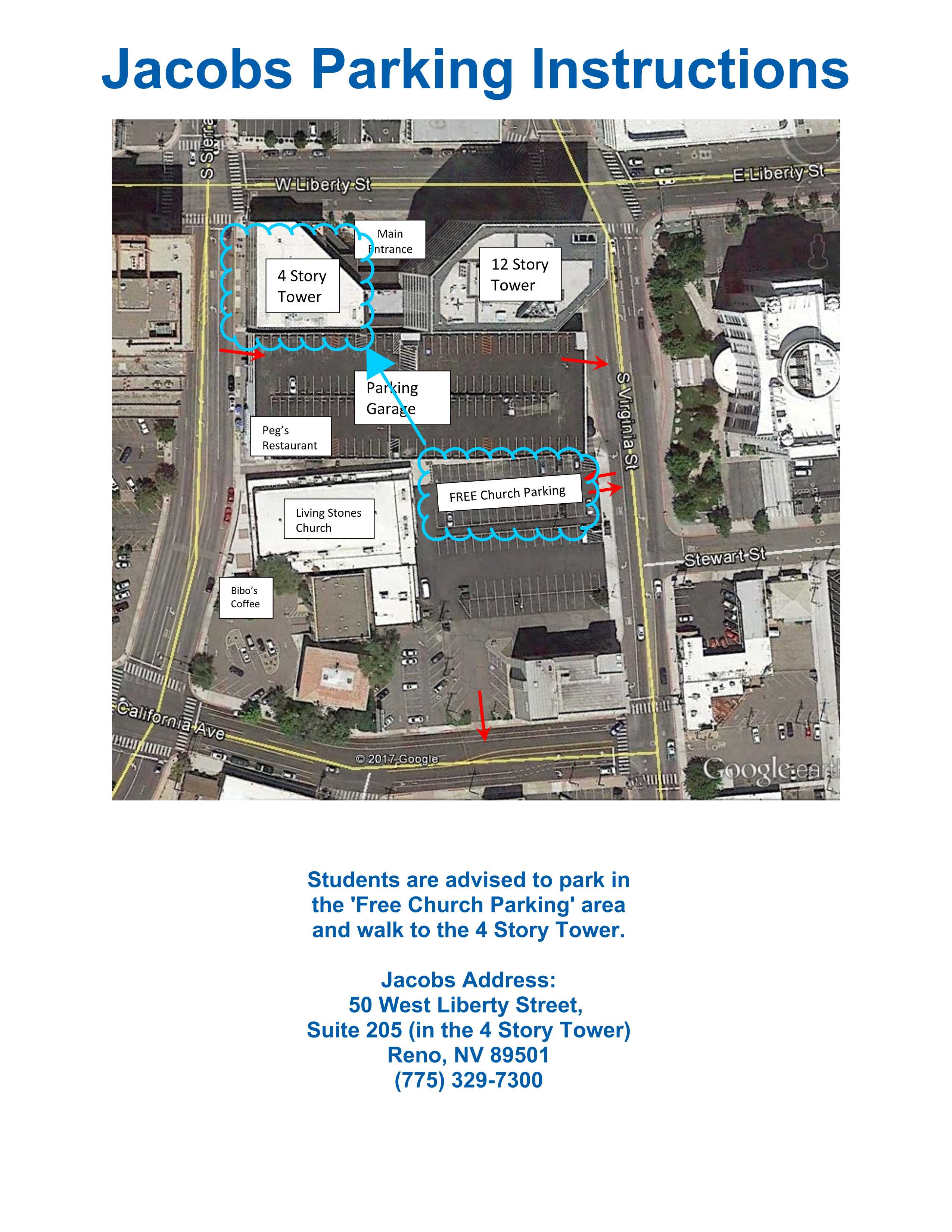 1. Section/BranchTruckee Meadows Branch2. Section/Branch Size3. Project ContactNameGarth Oksol, Branch President, Sept 2020 – Aug 2021Phone Number(775) 291-7865EmailGarth.Oksol@parsons.com4. Project CategoryCollege Student Outreach5. Project DescriptionAnnual Student Office Crawl6. The Process(What you did, When and How)The first office crawl took place in 2017 and has been increasinglysuccessful for the past 4 years. The idea takes a “wine walk” styleapproach to introduce soon‐to‐be graduates to prospectiveemployers.The idea was developed by Randall Rice in 2016 after having littleluck finding a similar event on the web during the initial research.The idea started while looking for new ideas on low cost, fundgenerating, activities for the Board. The general idea details werebrought forward to the Board, to discuss the level of interest, at amonthly Board meeting.The idea was met with great enthusiasm and a committee wasquickly formed to work on the minutia.7. Those in Charge (Committee, Task Committee, Etc.)Kristin Kramer, Committee Chair and Branch CoordinatorMike Wetterau, Committee Member and YMF CoordinatorBethany Calvert, Committee Member and Student Coordinator8. Time Frame(When Started, When Completed)The idea started in 2016 and a trial run was performed in Feb 2017. The eventlasted from 9am to 5pm and included 15 local engineering firms. The eventhas become so popular that we now require interested companies to have apaid sponsorship separate from their other ASCE sponsorships. The eventbrings in over $2,000 per year and has since been turned over from theBranch to the YMF chapter of ASCE Truckee Meadows Branch.Planning is currently ongoing for a February 2021 Student Office Crawl andwill be the 5th annual event!9. Success Factors(The Parts that Worked Really Well)The students have provided very positive feedback (from participant surveysfilled out at the end of the event) about the interactive factor they get whenvisiting these local firms. The student’s general desire is to have a short tour ofthe facilities and then let loose to chat with senior engineers to recentgraduates about their experiences after college and how they like the firm andwhat they do for a living; a relative ‘job shadowing’.The students also like having the event a week prior to the University CareerFair so that they have a better idea of what companies are offering and whothey want to spend more time with at the Fair.Finger foods, lunch, and drinks are always a welcomed addition.Fridays are usually best for the Office Crawl since there are usually less classesheld on Fridays (especially lab classes). Check with student chapter to confirmfor University specific scenarios.10. Setback Factors(The Parts that did Not Work Well)We have limited the number of available offices to 8 per day. The challenge with trying to have less than 1 hour at each location means youmay not have enough time to see all that you want.One year we tried doing a window of time (1.5 hours) where you could selectfrom one of three companies during that time slot. While this worked greatfor some firms because the students had plenty of travel time from one officeto the next, some firms received far less students than was anticipated.We now require the entire group to go from one firm to another and sign in.That way all paid sponsors get the same number of students for the full hour.It helps even out wide ranges of students from not showing up to one of thesponsor’s time slots.Travel time is a big challenge especially if your city has traffic. Reno is uniquein that we have 30 engineer firms (from local firms to global firms) that arelocated within a 30‐mile loop and we have limited traffic problems. This makestravel from one firm to the next very quick. If you are in a large city withtransportation issues, you will need to consider those challenges. Also, we tryto cluster the firms close together so the event flows smoothly and quickly.ASCE LEADER TRAINING COMMITTEE INFORMATION REQUEST FORMWe now require a sign in procedure and have faculty permission for studentsthat do have Friday classes during the Office Crawl. In order for them to havean approved absence, they need to sign in to each location and return theform back to the event coordinator. Upon submission, and completion of theparticipation survey, they are entered into a raffle for a small ($25) gift prize.The students were not in favor of companies that provided a long PowerPointor other lecture.11. Creativity(This is something off the wall that we did)The whole event is a hoot! Students love it. Employers love it. It is a win‐win.We are also considering looking at our local Regional TransportationCommission to see if they would loan us a bus driver and a bus for the day tosupport the event. That way it is a well‐coordinated effort and everyonearrives at the same time. This would eliminate carpooling in personal vehiclesand let students relax and review their experiences with their peers.12. Administration(What was most Important?)Get a team of enthused members, make sure they represent and have accessto the important parts of the Board, YMF, and Students. Make sure you havekey contacts for sponsors or potential sponsors and talk the event up atmonthly luncheons and during passing.I personally developed a 30‐second elevator speech to pitch to new prospectsevery chance I got, students and employers alike.13. Follow-Up(What was most important?)The most important was doing a trial run and getting feedback. We havetweaked some components of the event each year. Eventually we will have itperfected, but for now we keep listening to everyone’s feedback to try andimprove what didn’t work from the previous year.14. Recommendations(What you should ALWAYS do with this project?)Start with the WHO. Who is interested, who is going to oversee it, who isgoing to develop it and execute.Next is the WHERE. Where are the interested firms located, what are the bestways to get the students there, what traffic or issues will mean for the event.WHEN is developed with the ‘where’. The flow of the crawl should be efficientand make sense. Don’t double back or miss an opportunity to stop at a firmbetween point A and B. No less than 1 hour at each location. If Firm A and Bsign up, call firms in between those spots and invite them in.DEVELOP. You will need maps, you will need forms, you will need instructions,you will need sign‐ins, you will need sign‐ups. Some examples have beenincluded.MARKET this event. Via flyers, ASCE newsletter, put them up at the University,talk about them at the Board meetings. Hype it up, it is worth the timeinvested for students as well as participating employers. You might find yournext superstar employee at this event!15. Cautions(What you should NEVER do with this project?)Don’t try to let everyone participate unless you have the time and the numberof days to perform the event. Don’t allow students to pick between a numberof firms. Make it an all or nothing approach.Don’t try to do this without the local Universities on board and in full support.Don’t miss the opportunity to generate funds for your Branch.Don’t miss your opportunity to engage the students in a unique andmemorable way by doing a PowerPoint or lecture; let them explore and figureout what excites them.16. The OutcomeVery, very positive. There are always things to improve, but overall the eventhas been very well received and we want to continue it forward.Some offices try it out and because they don’t compare to other larger ormore diverse firms, they end up not renewing. That is OK you win some andlose some. Other smaller local firms find great success in the event. Iunderstand that each year the event has an average of 1‐2 new hires. In largermarkets, this could be much higher.17. Ongoing Activity(Would you do it again?)Yes, we have and we will. We hope to continue to grow the event and havemore student participants as word of mouth spreads. The first year we hadabout 18 students. We are looking at over 40 students for the next crawl. Wehope to have over 50 participate before long.This is also a great way to get non ASCE Student Chapter Members to convertinto a Student Member. What a great activity to be introduced to the benefitsof ASCE!18. Speaker Contact Information (person from your Region who would be willing to speak about the Best Practice)NameKristen Kramer, YMF Past PresidentAddress9222 Prototype DrivePhone Number775‐827-6111Emailkkramer@LumosInc.com19. Additional Comments(We strongly recommend attaching relevant photos and graphics)The February 2019 example packet is provided in attachment.